PhotographDescription 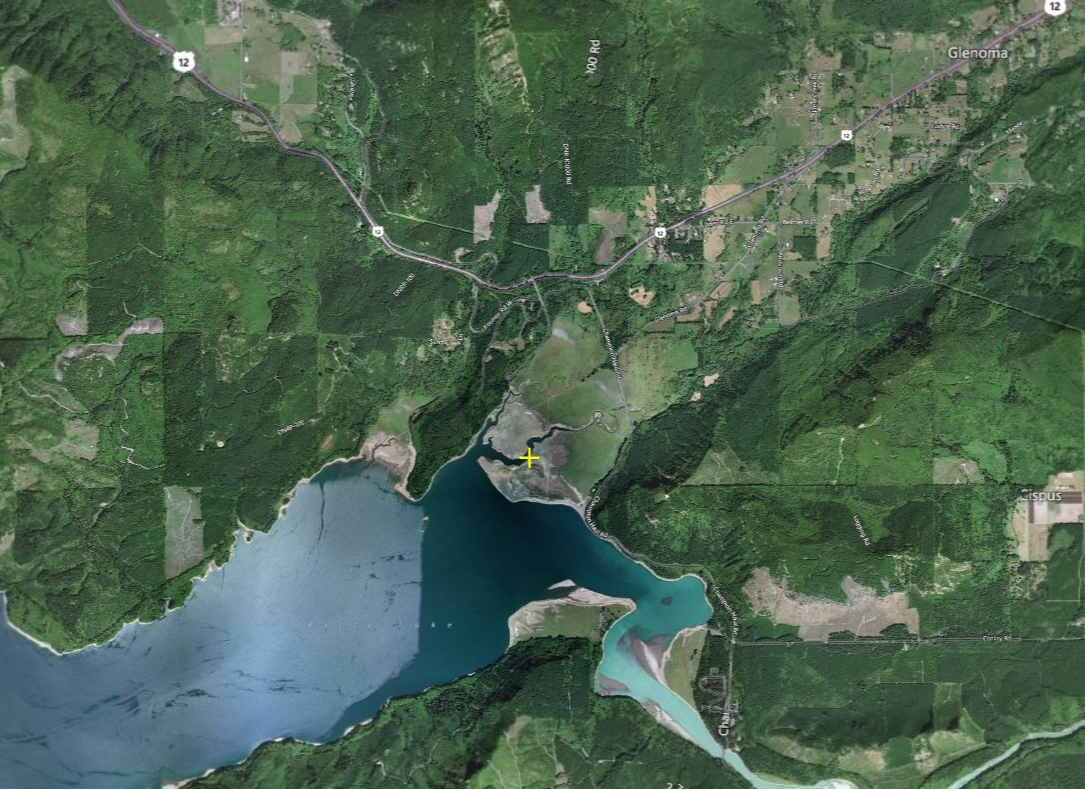 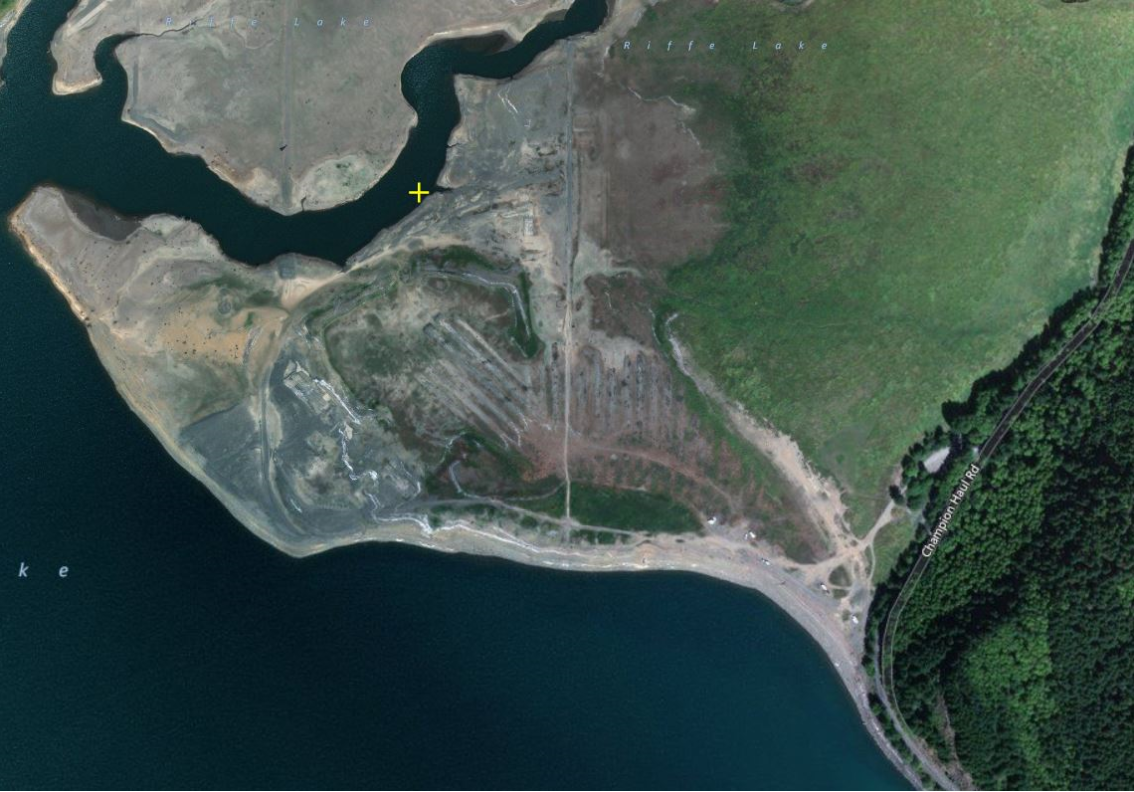 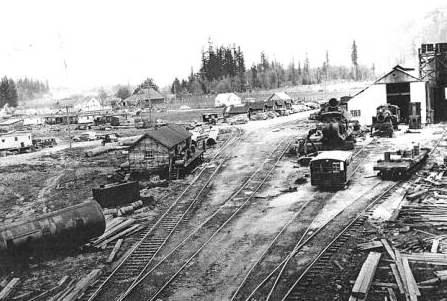 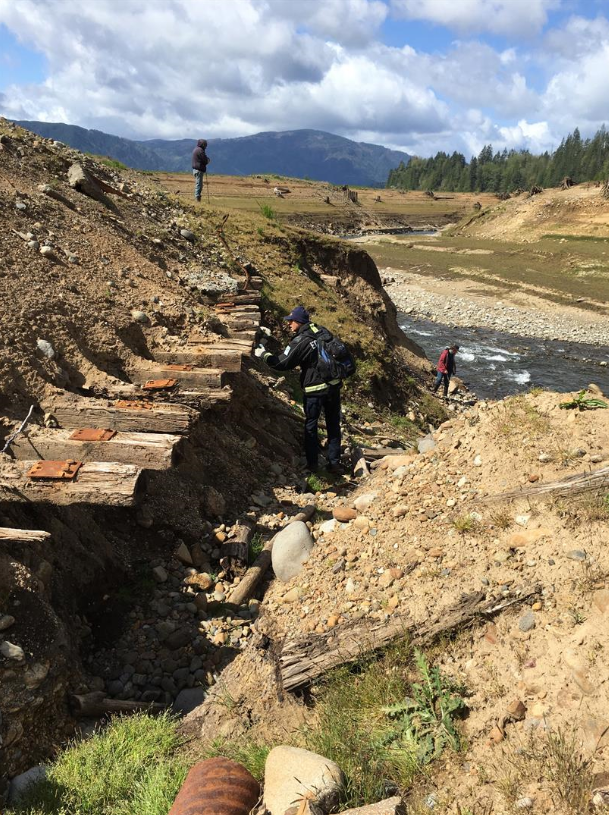 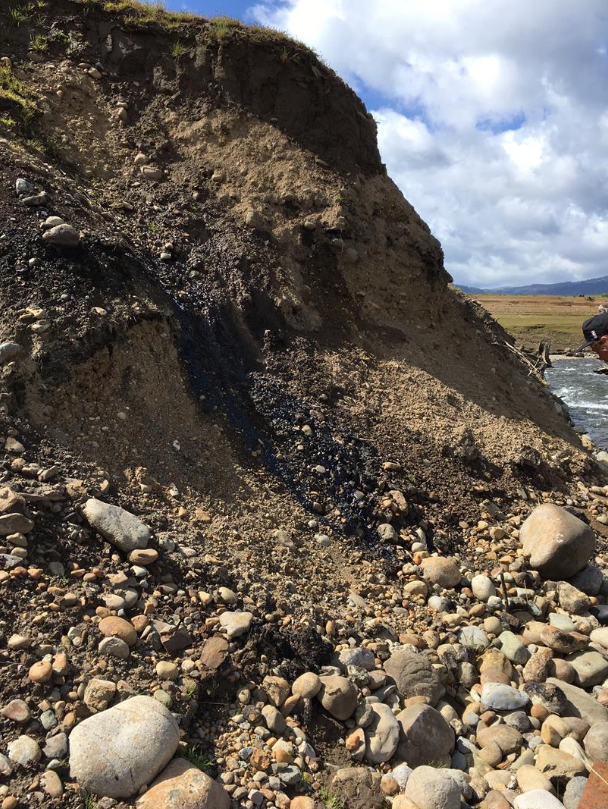 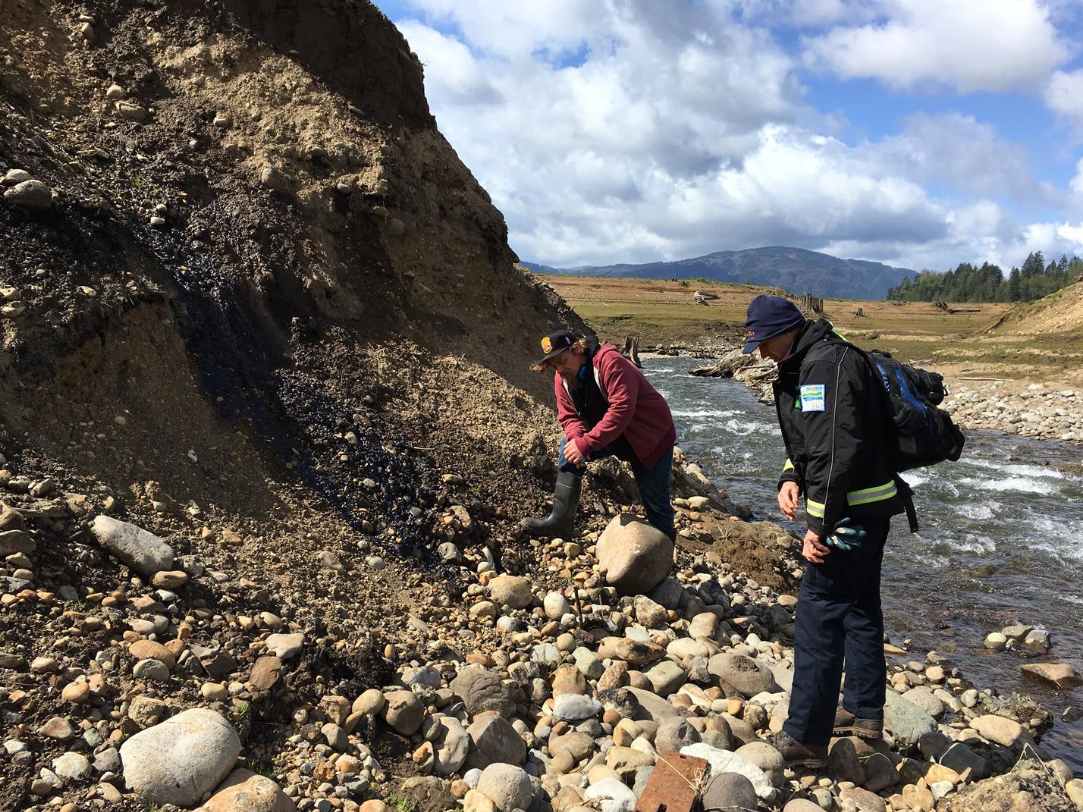 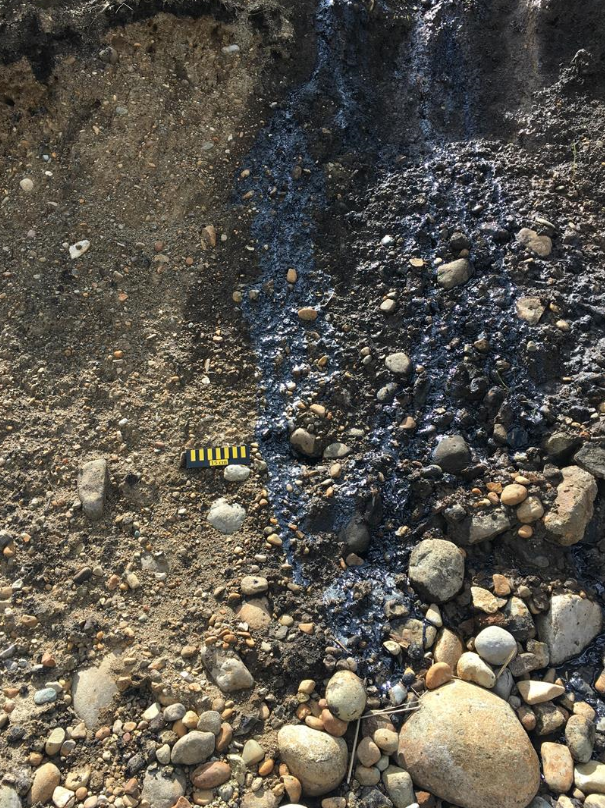 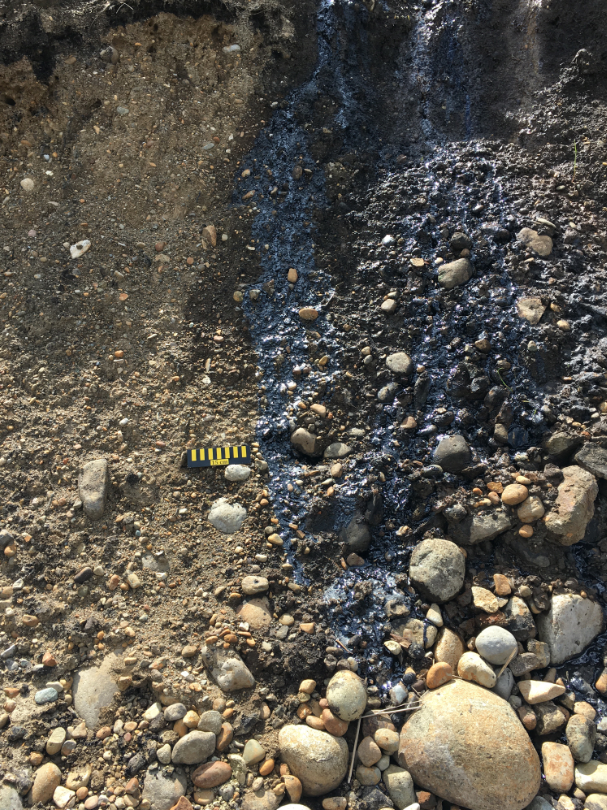 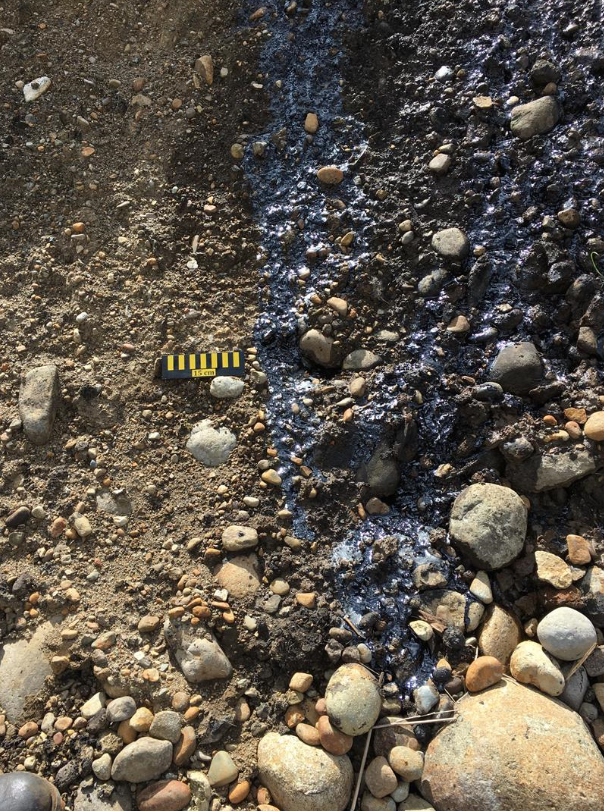 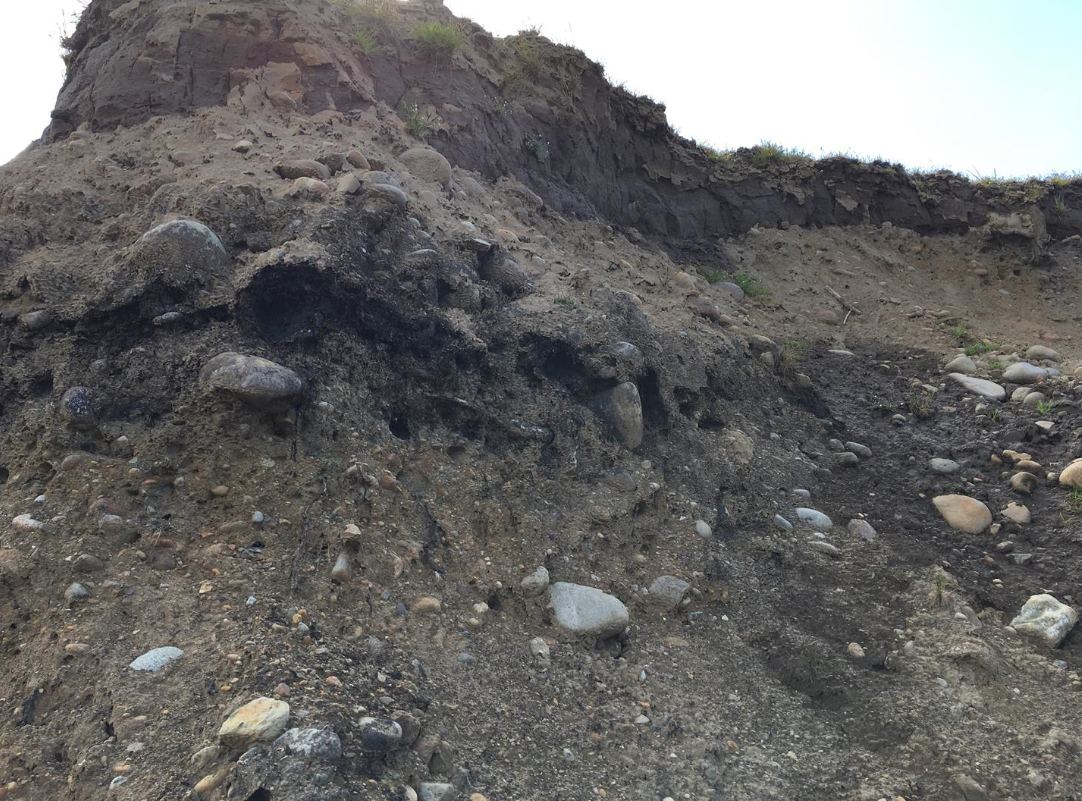 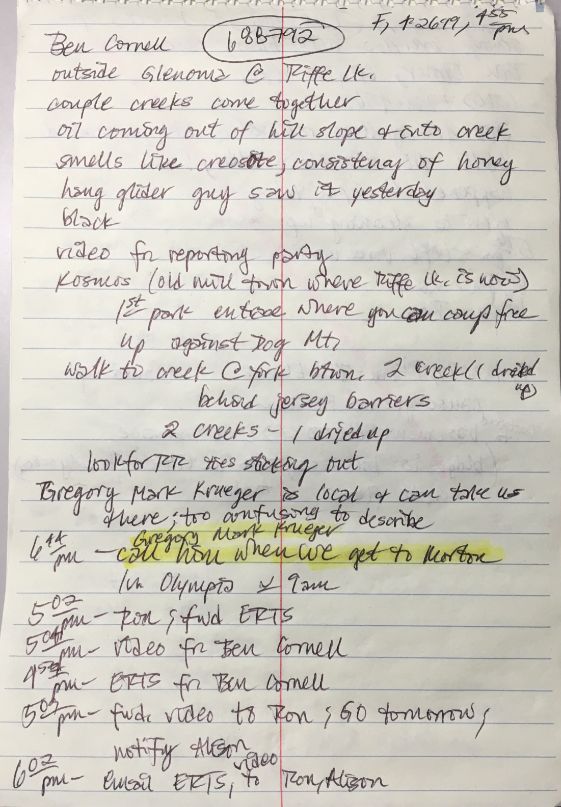 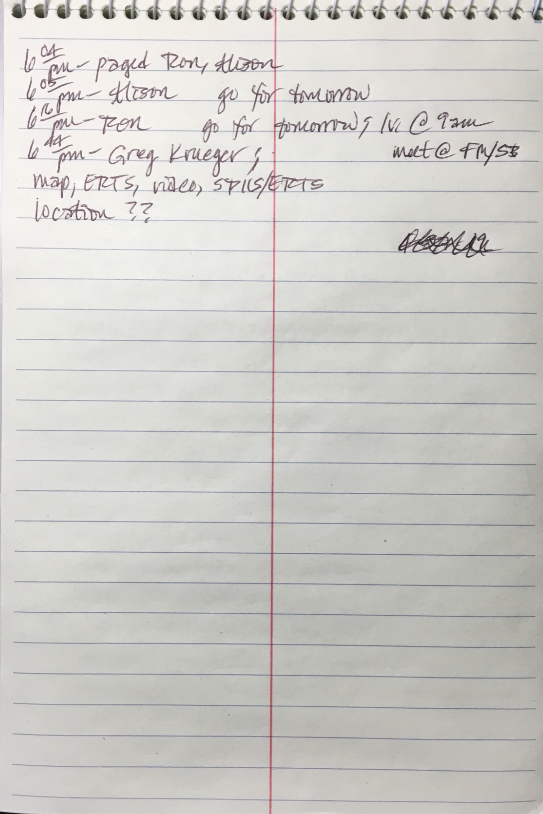 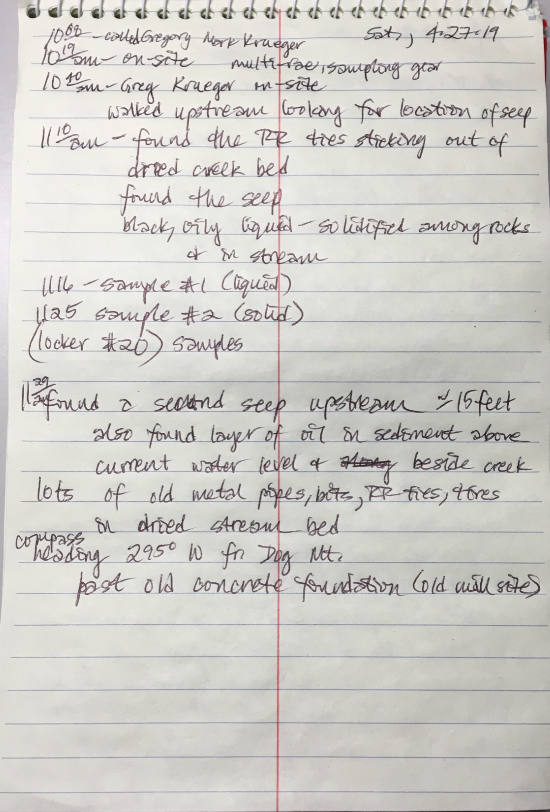 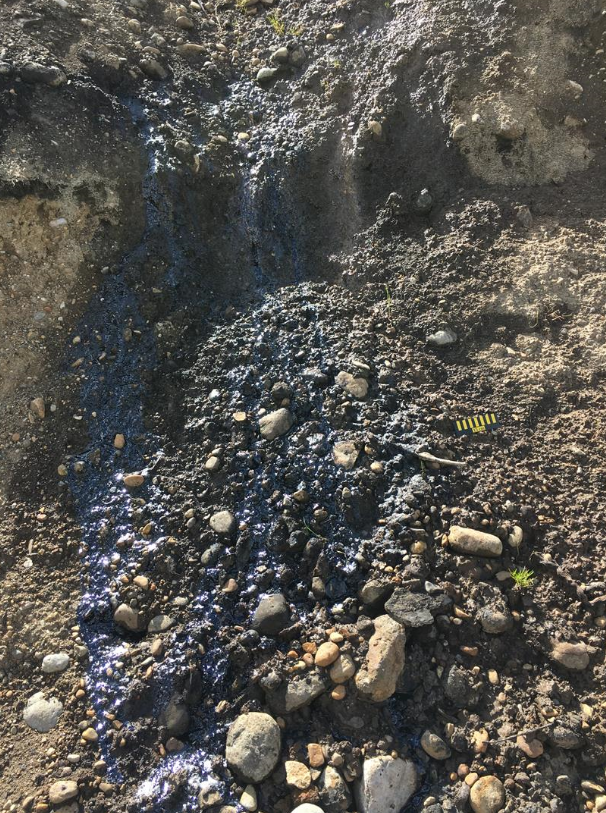 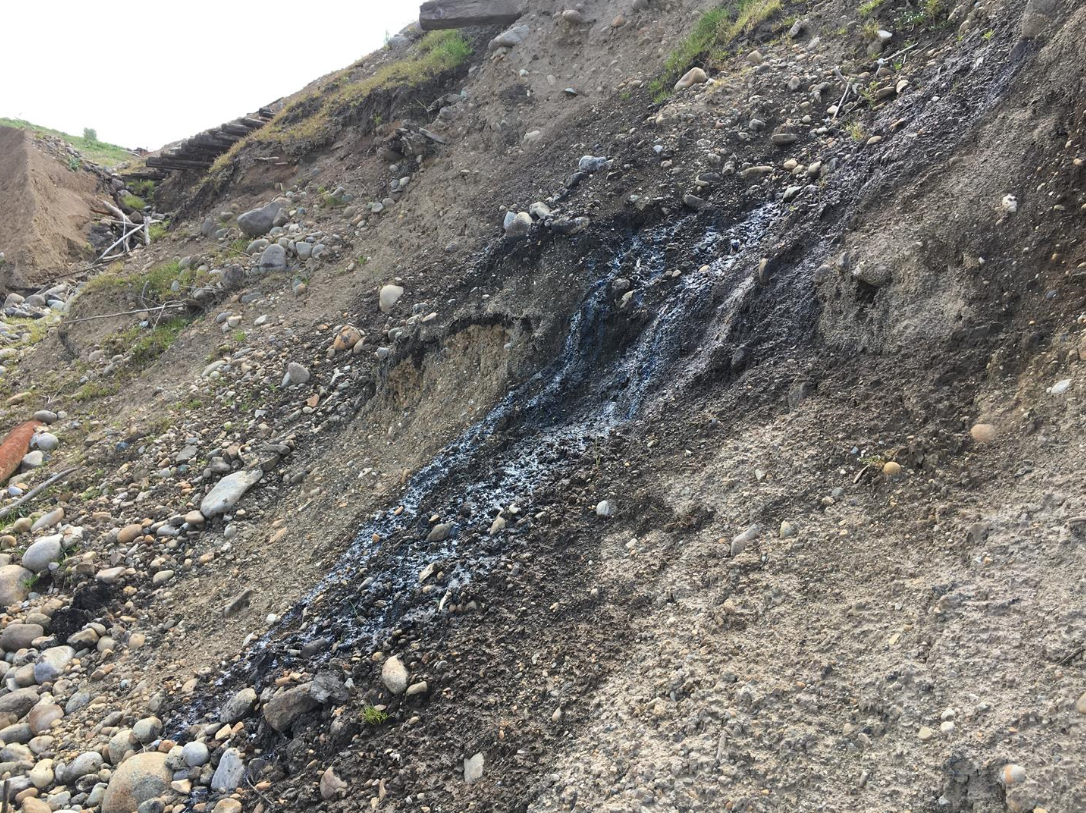 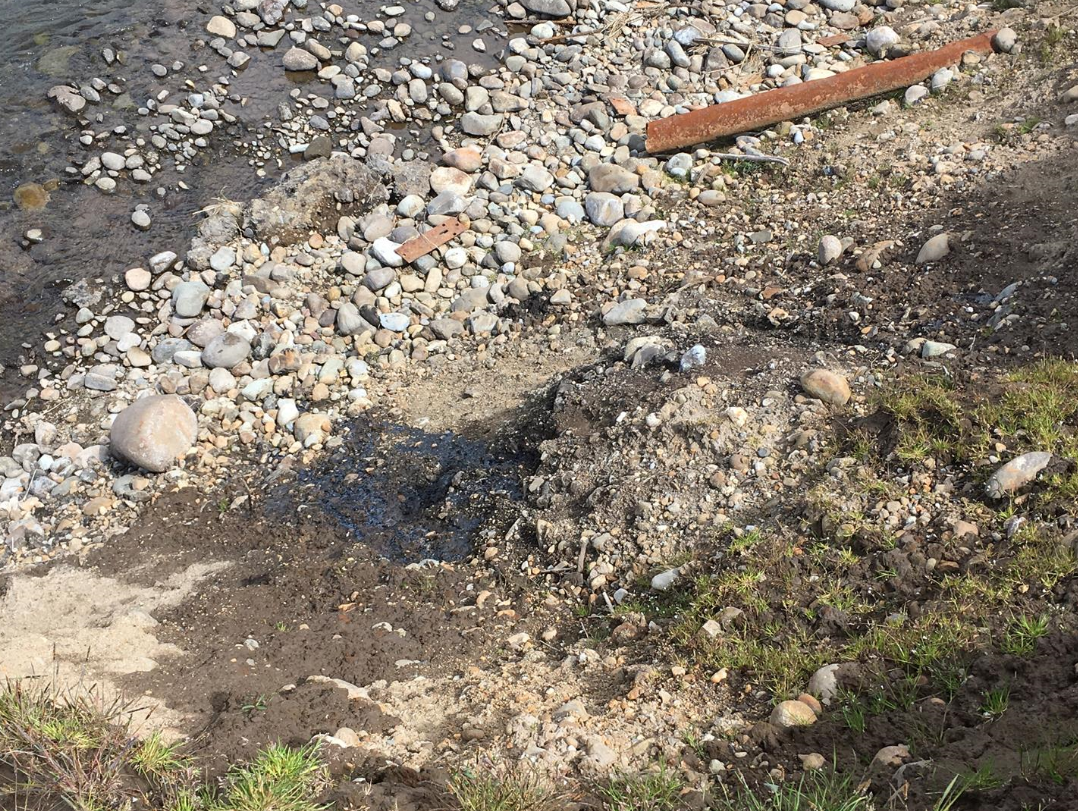 TCP Note: Large chunks of solidified petroleum on rocks in the water shown in this photo